Appendix AAssumptions check analysis i (regression model including RS, PS and total anger)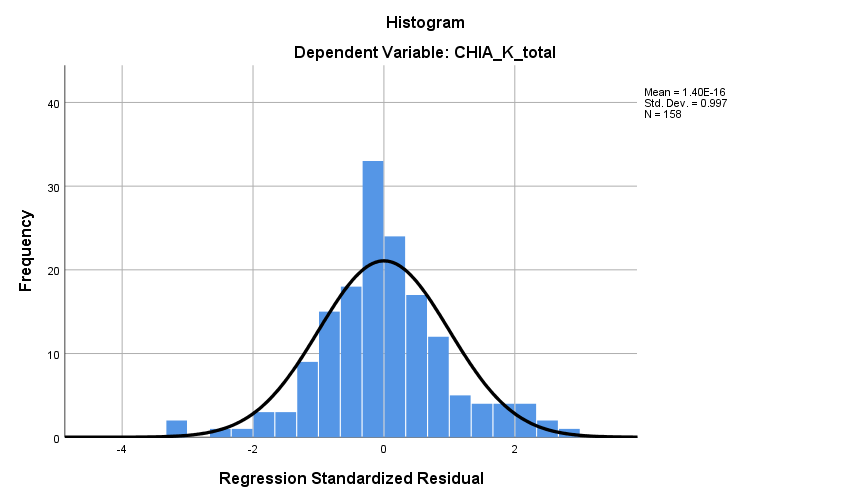 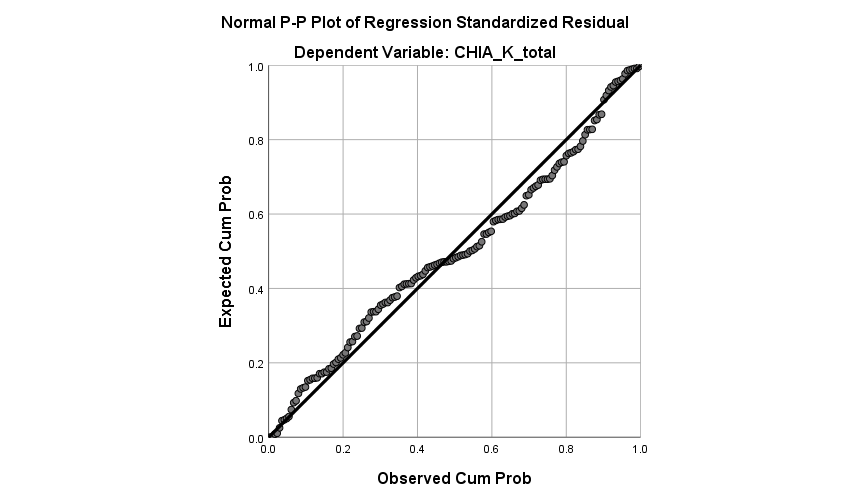 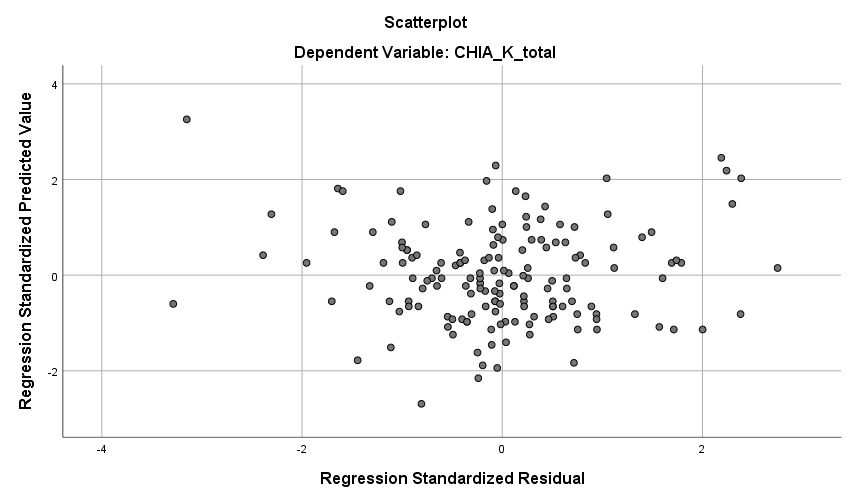 Assumptions check analysis ii (mediation model including PS, threat interpretations, and total anger)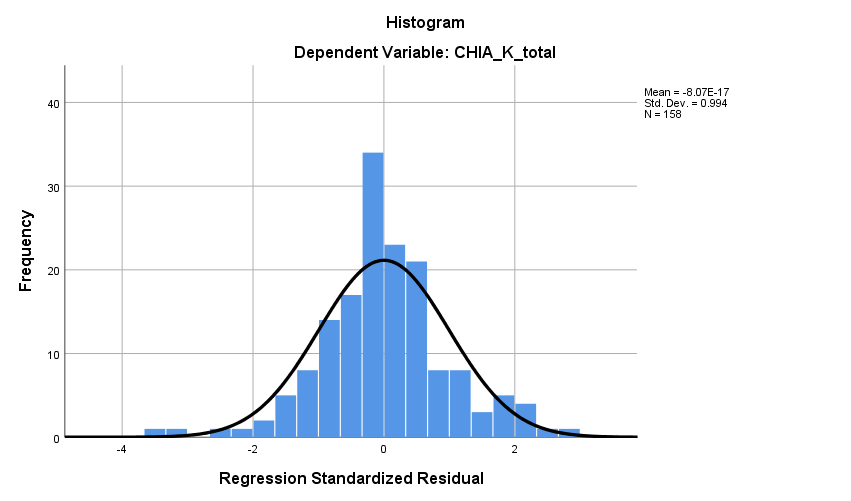 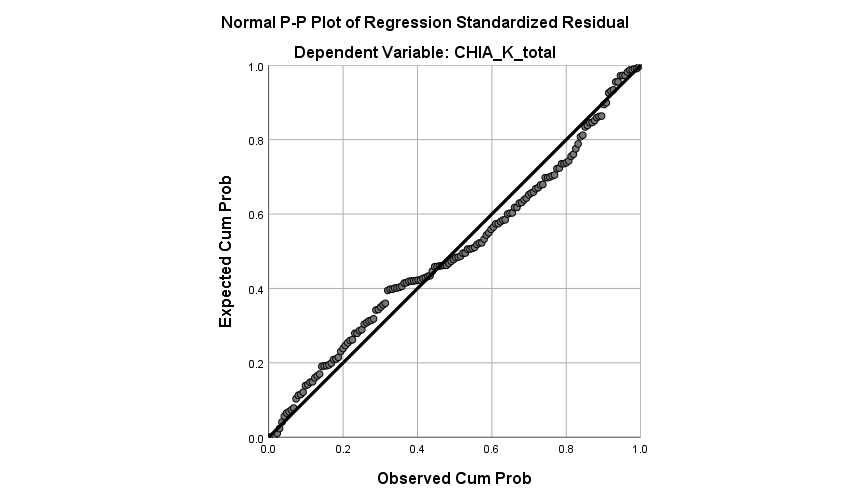 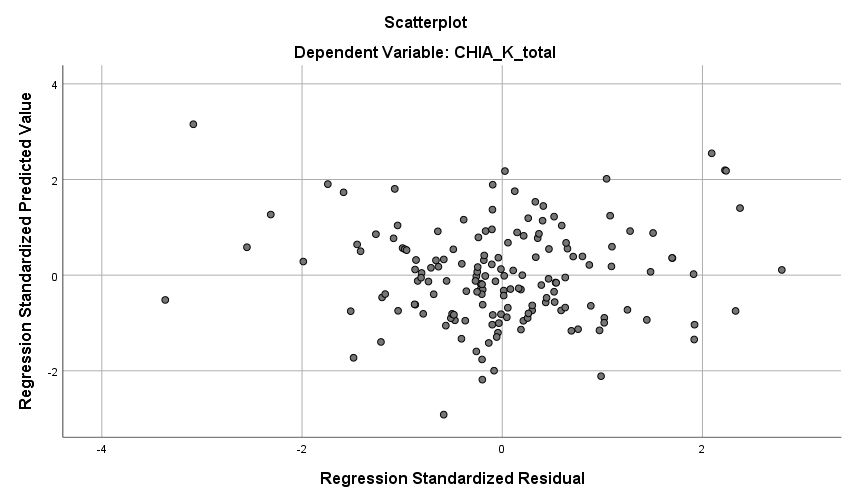 Assumptions check analysis ii (mediation model including RS, non-reward interpretations, and total anger)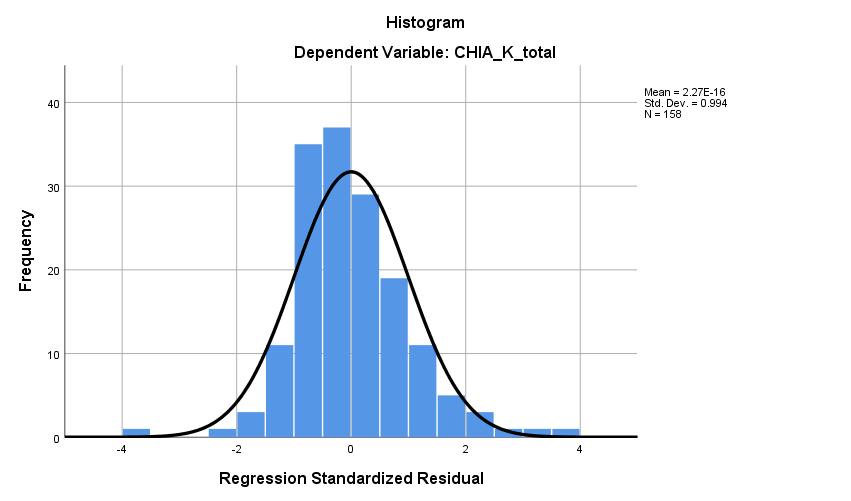 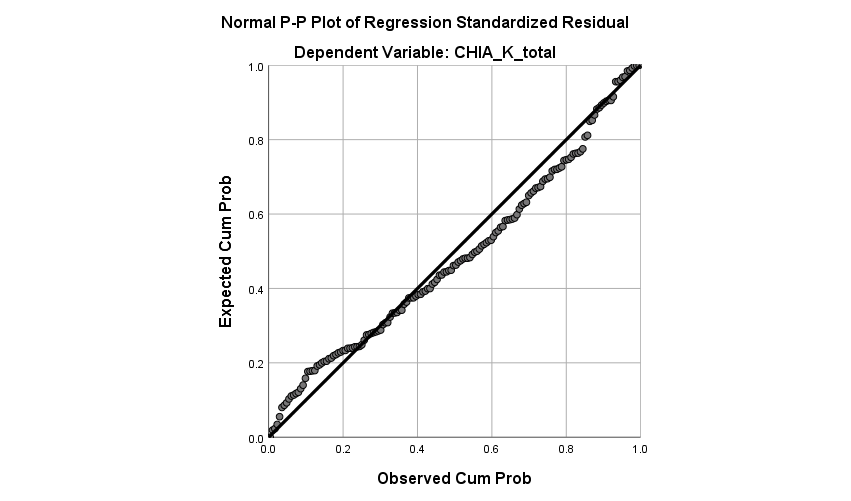 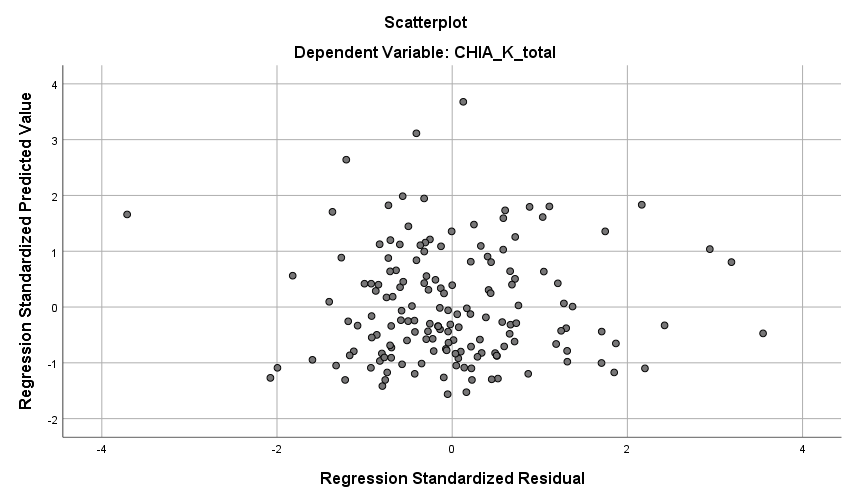 Assumptions check analysis iii (mediation model including PS, non-reward interpretations, and total anger)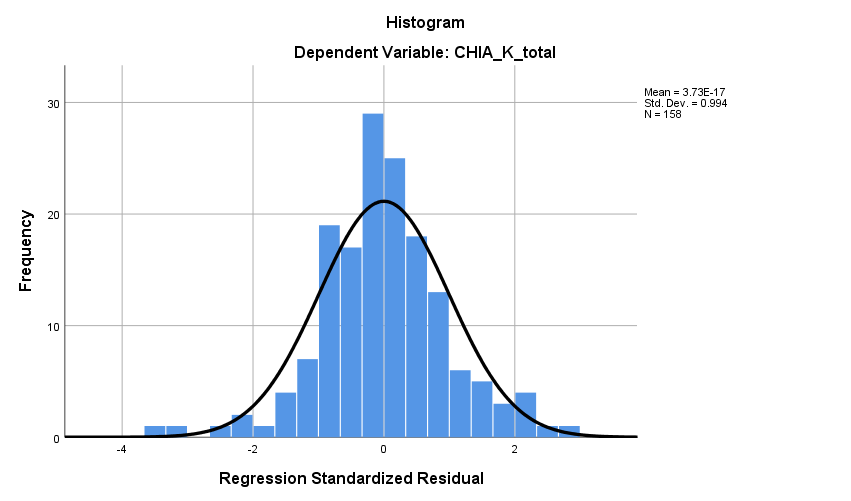 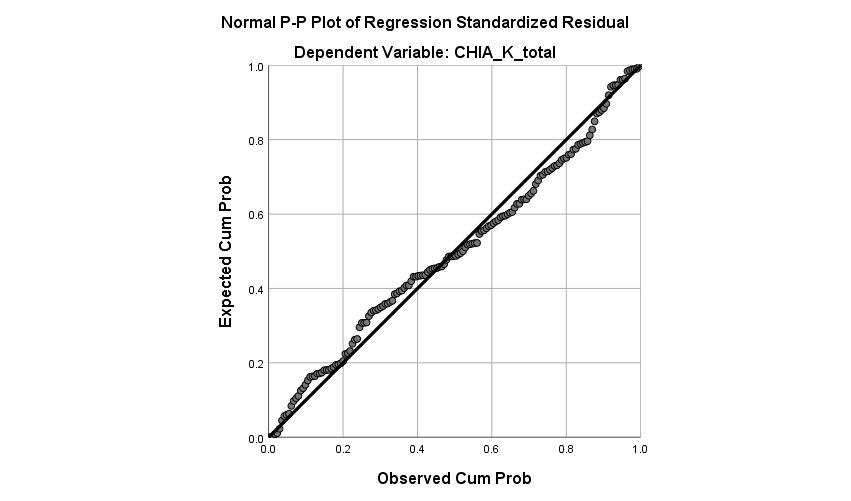 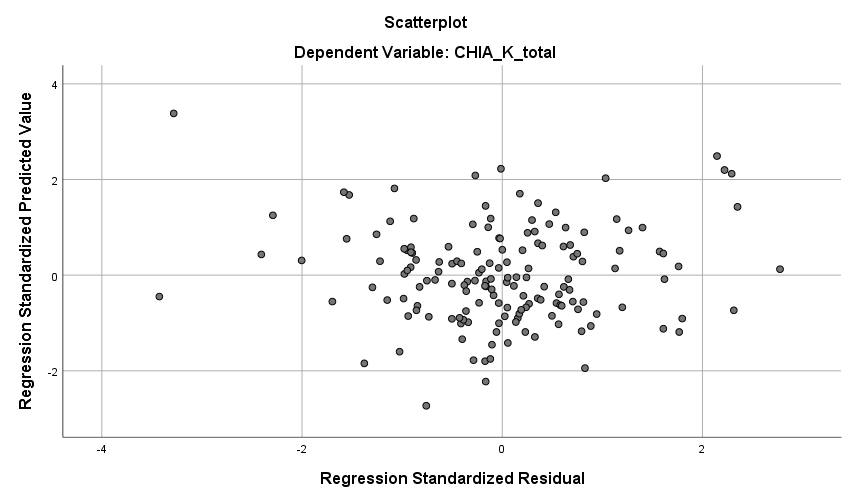 Assumptions check analysis iii (mediation model including RS, threat interpretations, and total anger)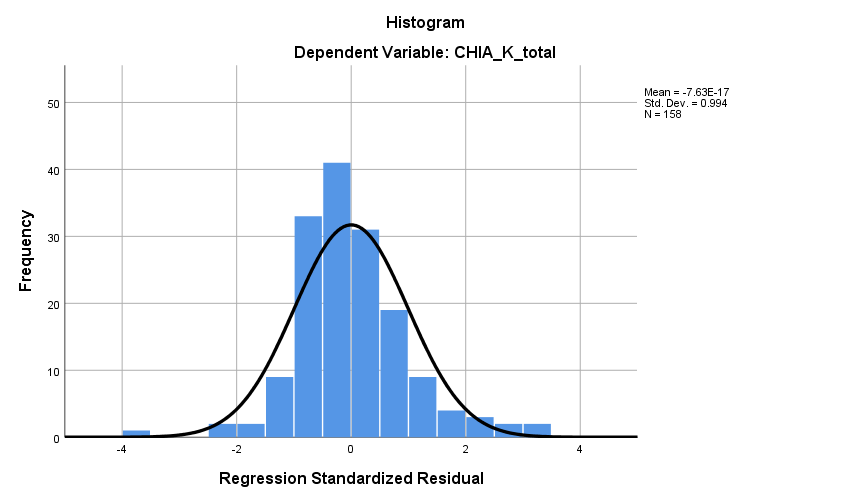 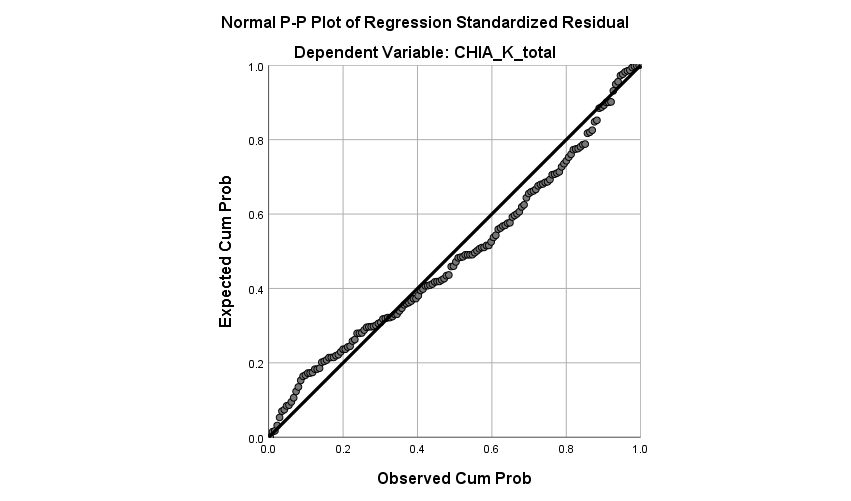 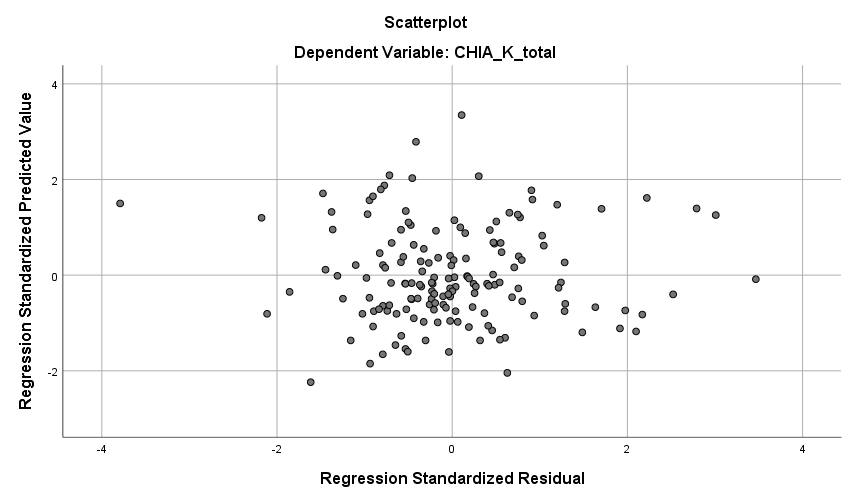 